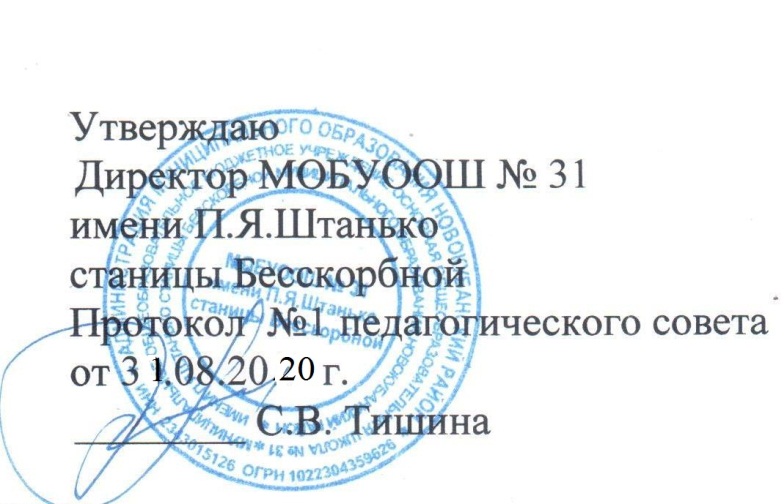 ГРАФИК дежурства учителей МОБУООШ № 31 имени П.Я. Штанько станицы Бесскорбной по столовой на 2020-2021 учебный годДни неделиФИО дежурного учителя по столовойПонедельникБулычева Ольга Борисовна Бережнова Инна РафаэловнаВторникЯценко Татьяна ВикторовнаБасанец Галина МихайловнаСредаБережнова Инна Рафаэловна Михаленко Галина НиколаевнаЧетвергГрицай Светлана ВладимировнаНиколаева Ольга АлександровнаПятницаГадупяк Вера ВасильевнаПолянская Оксана Юрьевна